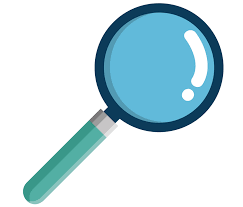 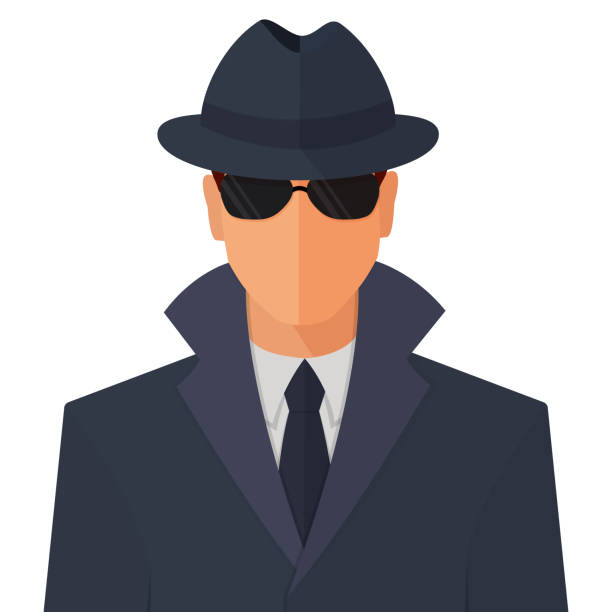 Eye SpyThere is a1                                                                         2                                                                         3                                                                      4                                                                      5                                                                      There are1                                                                      2                                                                      3                                                                        4                                                                      5                                                                      